Early Years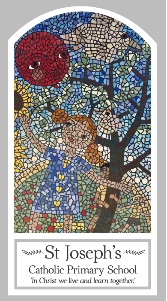 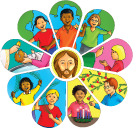 Eucharist- Relating       Topic 5: GatheringKey WordsKey WordsWordDefinitionwelcomeA kind greetingblessingThe act or words someone who gives a blessinglistenGiving attention to the ears for listening. pray To talk to God to give thanks or ask for help or healing. MassTo gather together to celebrate Gods word. singWhen we use our voice to create a tuneful notes. gatherWhen more than one person comes together. togetherBeing with other people.aloneBeing on your own. LecternThe place where the bible is placed to read from. “The Lord be with you.”Responses we use when we read the gospel. “And with your spirit”Responses we use when we read the gospel.Big QuestionWhat do people gather together?My first thoughts:What will I learn?To talk about the times they have gathered together with others. Some children will begin to talk about how they felt. To say what they wonder about the enjoyment of being together.  To recognise the story of Jesus with the children as a religious story.   To recognise the phrases “The Lord be with you.”  “And with your spirit.” To recognise the Lectern and know how it is used. To recognise how people gather together to share the stories of God’s love at Mass.  To talk about their experience of visiting church and listening to God’s word.